                                                                                                                          Приложение №5Пример оформления названия статьи, сведений об авторах, аннотации, ключевых словУДК 37.013Иностранные слова в молодежном жаргонеКлименко Елена Олеговна, канд. филол. наук, доцент, заведующий кафедрой иностранных языков, педагогики и психологии,Муниципальное бюджетное образовательное учреждение высшего образования «Волжский институт экономики, педагогики и права», г. ВолжскийБотова Мария Алексеевна, студент 3 курса экономического факультета,Муниципальное бюджетное образовательное учреждение высшего образования «Волжский институт экономики, педагогики и права», г. ВолжскийГерасименко Виктория Михайловна,студент 3 курса экономического факультета,Муниципальное бюджетное образовательное учреждение высшего образования «Волжский институт экономики, педагогики и права», г. ВолжскийАннотация. Каждый естественный язык в процессе своего развития прибегает к заимствованию слов из других языков. Такое перенимание является результатом взаимоотношений и контактов разных народов и государств. Причина заимствование иностранной лексики обусловлена отсутствием соответствующих понятий в словарном запасе некоторых народов. Английский язык помогает взаимодействовать посредством интернет-пространства, социальных сетей людям из разных стран и культур. Многие подростки общаются в социальных сетях на английском языке, как единственно возможном и доступном средстве коммуникации среди общающихся из разных стран. В статье рассматриваются причины использования иностранных слов молодежью, выявляются плюсы и минусы, анализируются группы заимствований из английского языка, рассматривается молодежный жаргон по сферам общения и на основании представленного  материала,  делаются  обоснованные  выводы.Ключевые слова: заимствование, молодежный жаргон, транслитерация, гибриды, калька, экзотизмы. Foreign words in youth jargonKlimenko Elena Olegovna,candidate of philological sciences, associate professor, head of the department of foreign languages, pedagogy and psychology, Volzhsky Institute of Ekonomics Pedagogy and Law, VolzhskyBotova Maria Alekseevna, the third-year student of the faculty of economics,Volzhsky Institute of Ekonomics Pedagogy and Law, VolzhskyGerasimenko Victoria Mikhailovna,the third-year student of the faculty of economics,Volzhsky Institute of Ekonomics Pedagogy and Law, VolzhskyAbstracts.   Each natural language in the course of its development resorts to borrowing words from other languages. Such adoption is the result of relationships and contacts of different nations and states. The reason for borrowing foreign vocabulary is due to the lack of relevant concepts in the vocabulary of some nations. English helps to interact through the Internet space, social networks to people from different countries and cultures. Many teenagers communicate in social networks in English, as the only possible and accessible means of communication among communicators from different countries. The article examines the reasons for the using of foreign words by young people, reveals the pros and cons, analyzes groups of borrowings from the English language, examines youth jargon in the areas of communication and the  substantiated conclusions are made on the basis of the presented material.Key words: borrowing, youth jargon, transliteration, hybrids, loan-translation (calque), exoticism.ПРИМЕР ОФОРМЛЕНИЯ ФОРМУЛЫОбщая оценка внешней среды организации по данным о состоянии экономического потенциала определяется по формуле:                                                                                                                                Кi = ∑ Yn / n,                                                                 (1)               где n – количество  учитываемых характеристик;  Yn – оценка в баллах i-го фактора по n-ой характеристике.ПРИМЕР ОФОРМЛЕНИЯ РИСУНКА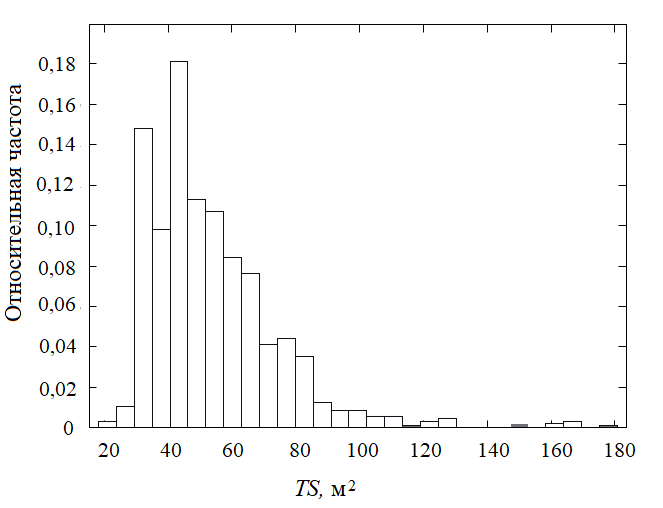 Рис. 1. Гистограмма распределения общей площади квартиры TS, м2 [5, с. 22]ПРИМЕР ОФОРМЛЕНИЯ ТАБЛИЦЫТаблица 1 Сравнительная характеристика кредита и лизингаИсточник: [7, с. 61].ПРИМЕРЫ ОФОРМЛЕНИЯ БИБЛИОГРАФИЧЕСКИХ ЗАПИСЕЙ В СПИСКЕ ЦИТИРУЕМОЙ ЛИТЕРАТУРЫСтандартыГОСТ Р 57618.1-2017. Инфраструктура маломерного флота. Общие положения = Small craft infrastructure. General provisions: национальный стандарт Российской Федерации: издание официальное: утвержден и введен в действие Приказом Федерального агентства по техническому регулированию и метрологии от 17 августа 2017 г. N 914-ст: введен впервые: дата введения 2018-01-01 / разработан ООО "Техречсервис". - Москва: Стандартинформ, 2017. - IV, 7 с. - Текст: непосредственный.ГОСТ Р 57564–2017. Организация и проведение работ по международной стандартизации в Российской Федерации = Organization and implementation of activity on international standardization in Russian Federation: национальный стандарт Российской Федерации: издание официальное: утвержден и введен в действие Приказом Федерального агентства по техническому регулированию и метрологии от 28 июля 2017 г. № 767-ст: введен впервые: дата введения 2017-12-01 / разработан Всероссийским научноисследовательским институтом стандартизации и сертификации в машиностроении (ВНИИНМАШ). – Москва: Стандартинформ, 2017. – V, 43, [1] с. ; 29 см. – 33 экз. – Текст непосредственный.Нормативно-правовые актыРоссийская Федерация. Законы. Гражданский кодекс Российской Федерации (часть первая) от 30.11.1994 N 51-ФЗ (ред. от 18.07.2019). – Текст электронный//КонсультантПлюс: официальный сайт. – 2019. – URL: http://www.consultant.ru/cons/cgi/online.cgi?req=doc&base=LAW&n=320453 (дата обращения: 10.11.2019).Российская Федерация. Законы. Об общих принципах организации местного самоуправления в Российской Федерации: Федеральный закон от 12.12.2006 N 131-ФЗ (ред. от 02.08.2019). – Текст электронный//КонсультантПлюс: официальный сайт. – 2019. – URL: http://www.consultant.ru/cons/cgi/online.cgi?req=doc&ts=11851 (дата обращения: 10.11.2019).Российская Федерация. Президент. О национальных целях и стратегических задачах развития Российской Федерации на период до 2024 года: Указ Президента РФ от 07.05.2018 N 204 (ред. от 19.07.2018). – Текст электронный//КонсультантПлюс: официальный сайт. – 2019. – URL: http://www.consultant.ru/cons/cgi/online.cgi?req=doc&base=LAW&n=3030 (дата обращения: 10.11.2019).Российская Федерация. Правительство. Об утверждении Правил выдачи положительного заключения уполномоченного Правительством Российской Федерации федерального органа исполнительной власти о проведении тренировочных учений: Постановление Правительства РФ от 31.10.2018 N 1289. – Текст электронный//КонсультантПлюс: официальный сайт. – 2019. – URL: http://www.consultant.ru/document/cons_doc_LAW_3102 (дата обращения: 10.11.2019).Российская Федерация. Приказы. Об утверждении Методических указаний по инвентаризации имущества и финансовых обязательств: Приказ Минфина РФ от 13.06.1995 N 49. – Текст: электронный // Некоммерческие интернет-версии системы КонсультантПлюс. – URL: http://base.consultant.ru/cons/cgi/online.cgi?req=doc;base=LAW;n=107970 (дата обращения: 12.05.2019).Волгоградская область. Законы. О государственной гражданской службе Волгоградской области: Закон Волгоградской области от 08.04.2005  N 1045-ОД (ред. от 18.07.2019). – Текст электронный//КонсультантПлюс: официальный сайт. – 2019. – URL: http://www.consultant.ru/regbase/cgi/online.cgi?req=doc&base=RLAW180&n=14272#04414670549775239 (дата обращения: 10.11.2019).Материалы правоприменительной практикиРоссийская Федерация. Верховный Суд. О пересмотре в кассационном порядке судебных актов по делу об отмене постановлений: Определение Верховного Суда РФ от 09.01.2018 N 305-КГ17-19557. - Текст электронный//КонсультантПлюс: официальный сайт. – 2019. – URL: http://www.consultant.ru/cons/cgi/online.cgi?req=doc&ts=5777 (дата обращения: 10.11.2019).Российская Федерация. Конституционный Суд. По жалобе граждан Гурьева Валерия Васильевича, Денисова Александра Михайловича и других на нарушение их конституционных прав частью первой статьи 2 Федерального закона от 12 февраля 2001 года N 5-ФЗ "О внесении изменений и дополнений в Закон Российской Федерации "О социальной защите граждан, подвергшихся воздействию радиации вследствие катастрофы на Чернобыльской АЭС": Определение Конституционного Суда РФ от 14.01.2014 N 134-О. - Текст электронный//КонсультантПлюс: официальный сайт.–2019.–URL: http://www.consultant.ru/cons/cgi/online.cgi?req=doc&ts=5777 (дата обращения: 10.11.2019).Волгоградская область. Областной суд. О признании права собственности на жилой дом семейного типа для детей сирот: Решение Волгоградского областного суда по делу № А12-29197/2017. - Текст электронный//КонсультантПлюс: официальный сайт.–2019.–URL:http://www.consultant.ru/cons/cgi/online.cgi?req=doc&ts=5777 (дата обращения: 10.11.2019).Монографии, учебники, учебные пособияКосолапова, М. В. Комплексный экономический анализ хозяйственной деятельности / М. В. Косолапова, В. А. Свободин. – Москва : Издательско-торговая корпорация «Дашков и К°», 2018. – 247 с. : ил. – Режим доступа: по подписке. – URL: http://biblioclub.ru/index.php?page=book&id=495781 (дата обращения: 17.05.2019). – Библиогр.: с. 238. – ISBN 978-5-394-00588-6. – Текст: электронный.Соколова, В.П. Современный русский язык. Морфология / В.П. Соколова; Федеральное агентство по образованию, Глазовский государственный педагогический институт имени В.Г. Короленко. – Глазов: Глазовский государственный педагогический институт, 2012. – Ч. 2. Глагол. Наречие. Слова категории состояния. Служебные части речи. Особые части речи. – 76 с. – Режим доступа: по подписке. – URL:http://biblioclub.ru/index.php?page=book&id=458747 (дата обращения: 24.10.2019). – Текст: электронный.Пашков, С. В. Духовно-нравственное воспитание детей и молодежи в системе современного российского образования : монография / С. В. Пашков ; Министерство образования и науки Российской Федерации, Курский государственный университет. – Курск : КГУ, 2017. – 1 CD-ROM. – Систем. требования: Intel Pentium 1,6 GHz и более ; 256 Мб (RAM); Microsoft Windows XP и выше ; Firefox (3.0 и выше) или IE (7 и выше) или Opera (10.00 и выше), Flash Player, Adobe Reader. – Загл. с титул. экрана. – Текст: электронный.Игнатьев, С. В. Принципы экономико-финансовой деятельности нефтегазовых компаний : учебное пособие / С. В. Игнатьев, И. А. Мешков ; Московский государственный институт международных отношений (университет) Министерства иностранных дел Российской Федерации, Международный институт энергетической политики и дипломатии, Кафедра глобальной энергетической политики и энергетической безопасности. – Москва : МГИМО (университет), 2017. – 144, [1] с. : ил. ; 29 см. – Библиогр.: с. 131–133. – 110 экз. – ISBN 978-5-9228-1632-8. – Текст: непосредственный.Прыкина, Л. В. Экономический анализ предприятия / Л. В. Прыкина. – Москва: Издательско-торговая корпорация «Дашков и К°», 2018. – 253 с. : ил. – (Учебные издания для бакалавров). – Библиогр. в кн. – ISBN 978-5-394-02187-9. – Текст: непосредственный.Жукова, Н. С. Инженерные системы и сооружения. Учебное пособие. В 3 частях. Часть 1. Отопление и вентиляция / Н. С. Жукова, В. Н. Азаров; Министерство образования и науки Российской Федерации, Волгоградский государственный технический университет. – Волгоград : ВолгГТУ, 2017. – 89, [3] с.: ил. ; 21 см. – Библиогр.: с. 92. – 65 экз. – ISBN 978-5-9948-2526-6. – Текст : непосредственный.Статья из сборника материалов научной конференцииКалинина, Г. П. Развитие научно-методической работы в Книжной палате / Г. П. Калинина, В. П. Смирнова. - Текст: непосредственный // Российская книжная палата: славное прошлое и надежное будущее: материалы научно-методической конференции к 100-летию РКП / Информационное телеграфное агентство России (ИТАР-ТАСС), филиал "Российская книжная палата"; под общей редакцией К. М. Сухорукова. - Москва: РКП, 2017. - С. 61 - 78.Герасименко, О. А. Практические аспекты использования зарубежных методик прогнозирования банкротства (на примере ООО АФ «Отрадненская») / О. А. Герасименко, Н. С. Сорокина. – Текст: непосредственный // Институциональные и инфраструктурные аспекты развития различных экономических систем: сборник статей международной научно-практической конференции: в 2 частях. – 2017. – С. 98-101.Терехов, Д. В. Методы прогнозирования в операционном менеджменте / Д. В. Терехов, Я. Д. Грогуль. – Текст: электронный // Инновационные научные исследования: теория, методология, практика: сборник статей победителей V Международной научно-практической конференции. – 2017. – С. 194-196. – URL: https://elibrary.ru/item.asp?id=27660441 (дата обращения: 22.05.2019).Статья в журналеПрокурат, А. С. Роль классификации налоговых рисков в практике налогового менеджмента / А. С. Прокурат. – Текст: электронный // Экономика и банки. - 2019. – N 1. – С. 30-39. – URL: https://cyberleninka.ru/article/n/rol-klassifikatsii-nalogovyh-riskov-v-praktike-nalogovogo-menedzhmenta (дата обращения: 20.05.2019).Янина, О. Н. Особенности функционирования и развития рынка акций в России и за рубежом / О. Н. Янина, А. А. Федосеева – Текст: непосредственный // Социальные науки: social-economic sciences. – 2018. – N 1. – С.34-25.Статья из сериального изданияЩербина, М. В. Об удостоверениях, льготах и правах: [ответы первого заместителя министра труда и социальной защиты Республики Крым на вопросы читателей газеты «Крымская правда»] / Марина Щербина; [записала Н. Пупкова]. – Текст: непосредственный // Крымская правда. – 2017. – 25 нояб. (№ 217). – С. 2. – Окончание. Начало: 18 нояб. (№ 212), загл.: О статусах и льготах.Ясин, Е. Г. Евгений Ясин: «Революция, если вы не заметили, уже состоялась» : [об экономической ситуации: беседа с научным руководителем Национального исследовательского университета «Высшая школа экономики», Москва / записал П. Каныгин] . – Текст : непосредственный // Новая газета. – 2017. – 22 дек. (№ 143). – С. 6–7Диссертации и авторефератыАврамова, Е. В. Публичная библиотека в системе непрерывного библиотечно-информационного образования: специальность 12.00.03:  диссертация на соискание ученой степени кандидата юридических наук / Аврамова Елена Викторовна. - Санкт-Петербург, 2017. – Текст электронный// Dissercat.com: [сайт].  URL: https://www.dissercat.com/. 2019 (дата обращения: 20.06.2018).Аврамова, Е. В. Публичная библиотека в системе непрерывного библиотечноинформационного образования: специальность 05.25.03 «Библиотековедение, библиографоведение и книговедение»: диссертация на соискание ученой степени кандидата педагогических наук / Аврамова Елена Викторовна; Санкт-Петербургский государственный институт культуры. – Санкт-Петербург, 2017. – 361 с. – Библиогр.: с. 296–335. – Текст: непосредственный.Аврамова, Е. В. Публичная библиотека в системе непрерывного библиотечно-информационного образования: специальность 12.00.03:  автореферат диссертации на соискание ученой степени кандидата юридических наук / Аврамова Елена Викторовна. - Санкт-Петербург, 2017. – Текст электронный// Dissercat.com: [сайт].  URL: https://www.dissercat.com/. 2019 (дата обращения: 20.06.2018).Величковский, Б. Б. Функциональная организация рабочей памяти: специальность 19.00.01 «Общая психология, психология личности, история психологии» : автореферат диссертации на соискание ученой степени доктора психологических наук / Величковский Борис Борисович ; Московский государственный университет им. М. В. Ломоносова. – Москва, 2017. – 44 с.: ил. – Библиогр.: с. 37–44. – Место защиты: Ин-т психологии РАН. – Текст: непосредственный.Электронные и иные ресурсыПравительство Российской Федерации: официальный сайт. - Москва. - Обновляется в течение суток. - URL: http://government.ru (дата обращения: 19.02.2018). – Текст: электронный.Электронная библиотека: библиотека диссертаций: сайт / Российская государственная библиотека. - Москва: РГБ, 2003 - URL: http://diss.rsl.ru/?lang=ru (дата обращения: 20.07.2018).eLIBRARY.RU: научная электронная библиотека: сайт. - Москва, 2000 -  - URL: https://elibrary.ru (дата обращения: 09.01.2018). - Режим доступа: для зарегистрир. пользователей. - Текст: электронный.Статья с сайтаКартышев, А. Спецслужбы ищут террористов в «резиновых офисах»/ А. Картышев. – Текст: электронный // L!FE # Расследования [веб-сайт]. – URL: https://life.ru/t/расследования/1001842/spietssluzhby_ishchut_tierroristov_v_riezinovykh_ofisakh (дата обращения: 03.07.2017).Грязев, А. «Пустое занятие»: кто лишает Россию права вето в СБ ООН : в ГА ООН возобновлены переговоры по реформе Совета Безопасности / А. Грязев. – Текст : электронный // Газета.ru: [сайт]. – 2018. – 2 февр. – URL: https://www.gazeta.ru/politics/2018/02/02_a_11634385.shtml (дата обращения: 09.02.2018).Документы в pdf-форматах на сайтах различных организацийРейтинг банков по объему активов на 1 января 2017 года. – Текст: электронный // РИА Рейтинг. Россия сегодня. – URL: http://vid1.rian.ru/ig/ratings/banki_05_01_17.pdf (дата обращения: 05.10.2017). Информация о кредитных организациях с участием нерезидентов на 1 января 2017 года. -  Текст: электронный / Департамент допуска и прекращения деятельности финансовых организаций. Центральный банк РФ. –  URL: http://www.cbr.ru/analytics/bank_system/PUB_170101.pdf (дата обращения: 05.10.2017). Загл. с экрана.Информация с официальных сайтов государственных органов Российской ФедерацииПоказатели деятельности кредитных организаций. – Текст: электронный / Центральный банк РФ. [сайт]. – URL: http://www.cbr.ru/statistics/?PrtId=pdko_sub (дата обращения: 05.10.2017). Регионы России. Основные социально-экономические показатели городов. 2016: Стат. сб. – Текст: электронный / Росстат. М., - 2017. - 442 с. [сайт]. - URL: http://www.gks.ru/free_doc/doc_2016/region/reg_gor16.pdf (дата обращения: 05.05.2018). Информация с зарубежных сайтовQuality management principles – Текст: электронный / International Organization for Standartization. Geneva 2015. [сайт]. - URL: https://www.iso.org/files/live/sites/isoorg/files/archive/pdf/en/qmp_2012.pdf/ (дата обращения: 20.09.2017). Статьи зарубежных авторов из сети ИнтернетBon A. T., Esam M. A. Impact of total quality management on innovation in service organizations: literature review and new conceptual framework / A.T. Bon, M.A.Esam. – Текст: электронный // Procedia Engineering. – 2013. – Vol. 53. – P. 516–529. – URL: https://ac.els-cdn.com (дата обращения: 20.09.2017).к Положению о научном журнале
Вестник ВИЭППФакторы сравненияКредитЛизингНаличие залогаТребуется дополнительный залогВ роли залога выступает приобретаемое имуществоНДСЕдиновременно уплачивается в момент совершения сделки купли-продажиВозмещается из бюджетаГрафик платежейУстановленный графикАдаптируется под получателяСхема платежейСложный платежПростой платежОтражение в балансеУвеличение кредиторской задолженности, что негативно отражается на инвестиционной привлекательностиНе увеличивает кредиторскую задолженность и не уменьшает инвестиционную привлекательностьАмортизацияСтандартная амортизация Ускоренная амортизация